MondayTuesdayWednesdayThursdayFridaySpecial Entree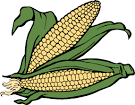 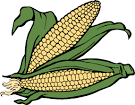 3Chicken Fajita WrapCheese SalsaSteamed Carrots Mixed Fruit        4Chicken Dinner Mashed PotatoesWith or Without Gravy Corn on the CobDinner RollFruit 5Whole Wheat SpaghettiWith or Without Meatballs & Sauce Broccoli Fruit 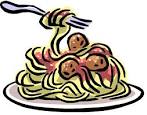 6RiBBQ on Whole Wheat Bun Tomato & Lettuce ToppersRoasted Cauliflower with Parmesan CheeseHomemade Baked BeansBlueberry Crisp Fruit7Big Daddy’s Pizza Slice Baby carrots Pepper SlicesCucumbers Light Ranch DressingFresh Fruit Cookie Breakfast for Lunch!YogurtChoice of CerealGiant Cinnamon GoldfishGraham CrackerCheese Stick10Chicken Nuggets                                   Dinner RollCrispy Crunchy Chic PeasCorn on the Cob                Condiments                            Pears 11Ham & Cheese Flatbread SandwichPicklesDippable Potato Wedges Condiments Warm Blueberry crispFruit12Choice of Hamburger or Cheeseburger on a WW Bun Tomato & Lettuce ToppersPickles CondimentsHomemade Baked BeansFruit13Personal PizzaBaby carrotsCelery Sticks Light Ranch Dip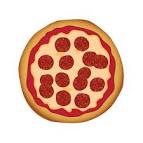 Cookie Fruit 14No SchoolGood FridayEarthy Crunchy WrapCreamy Sunflower Seed butter spread on a Whole wheat wrap, and sprinkled with Raisins, shredded carrots and Roasted Sunflower seeds17School Vacation Week1819202124French Toast SticksSyrupBlueberry Dipping Sauce Roasted Sweet Potatoes with Cinnamon & Brown Sugar Sliced Strawberries 25Chicken Florentine Pasta Soft Garlic BreadstickGarden Side SaladDressing Green beans Fruit26Beef & Broccoli Teriyaki Rice BowlMandarin OrangesCandied Roasted Chic Peas Fortune Cookie27Meatball SubDippable Potato Wedges Condiments Broccoli Fruit28Domino’s PizzaBaby carrotsCelery Sticks Cucumber CirclesLight Ranch DipCookie Fruit Tuna on a Bun